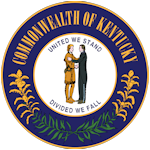 Kenny RuckelLewis County PVA Phone- 606-796-2622 Fax 606-796-3950Email-Kenneth.Ruckel@ky.govSarahPlummer.Roser@ky.govBrandon.Singer@ky.govMailing Address Change Form Please indicate the title of the requester and the relationship with the property owner. Date:_______________ Name of Requester: Relationship to the Owner:Property Owner:Property Address:City: ________________ State:New Mailing Address of Property Owner:City: _____________ State: Property Owner Phone: Comments:Email Address: